“Rock the Red” Fall Leadership Rally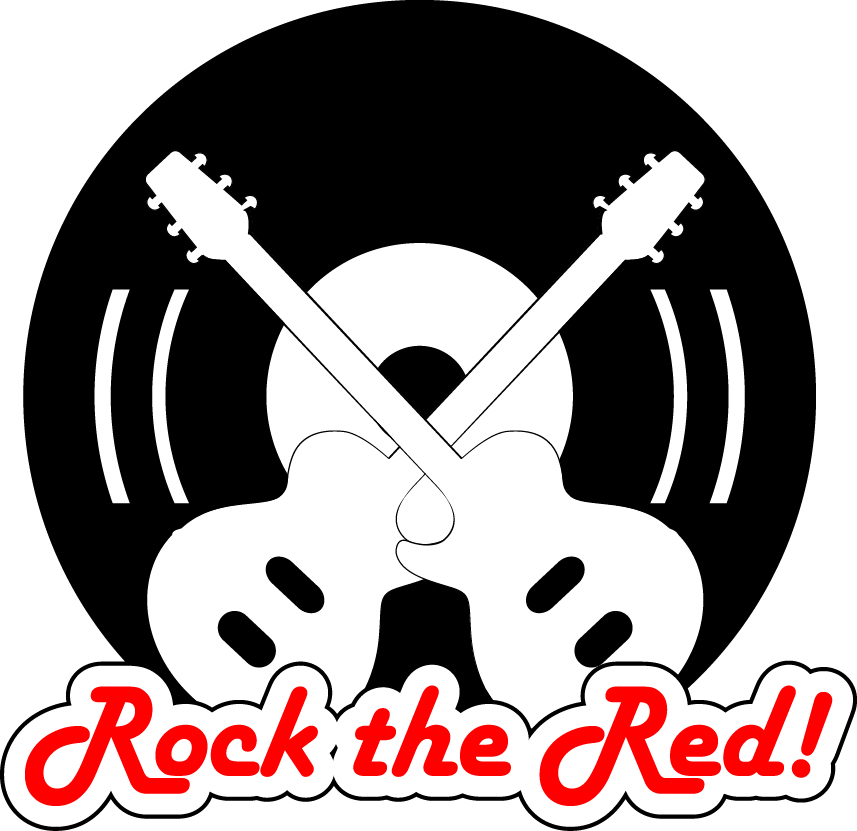 Who: FCCLA membersWhen: October 5, 2016Where: Purdue UniversityCost:		$25.00Dr. Jeff Spanke will be the keynote speaker.  There will be youth sessions led by the State Executive Council, as well as a campus tour and lunch.  Fall Leadership ProgramLeadership TrainingFCCLA Fall Leadership Rally REGISTRATION FORM(Registration DEADLINE is September 21 as Purdue University must finalize lunch and room arrangements)Chapter Name	_________________________________________________________School Name	_________________________________________________________School Address 	_________________________________________________________Cell Phone________________________		Will you need bus parking?_________					Large Bus   ___________	Small Bus ____________						  Adviser/      Name						   Student                                 E-mail		______1________________________________________________________________________2________________________________________________________________________3________________________________________________________________________4________________________________________________________________________5________________________________________________________________________6________________________________________________________________________7________________________________________________________________________8________________________________________________________________________Attendees ___________ X $25.00 each 		 = $_____________________ Total Money included					 =$______________________Registration must be paid by September 30, 2016 - $25 .00 for each attendee.                                                                                            Email forms and send fees to:                                                                                             Leslie Gackle                                                                                             7619 S Monticello StreetTerre Haute, IN  47802	Duplicate form as needed for registrantsBus Parking Available – FREE-Attached is a parking map for the busses, there is no fee for bus parking. They are allowed to park in lot 602. http://www.purdue.edu/pat/graphics/parking_map.jpg                               Directions from Purdue Memorial Union to Bus Parking:                                                -Head West on SR 26 (State Street)                                                -Turn left on to Martin Jischke St.                                                -Go through the roundabout to Harrison St.                                                 -Turn right on to S. Russell St.      -The gravel bus parking lot will be on their left, no parking passes is necessary.  It is located to                                    the right of the ADM building on the map (via the link).Busses can drop students/advisers off at the Memorial Union.If you are driving a short/mini bus, please let me know so I can arrange transport back to the union.Overnight Accommodations available for those interested – see belowHotel Reservation Information – EACH CHAPTER MUST CALL ON THEIR OWN TO MAKE HOTEL ARRANGEMENTS!Union Club Hotel101 North Grant Street,West Lafayette, IN 47906 Tel: (765) 494-8900Fax: (765) 494-8924 